Publicado en Elche el 22/04/2016 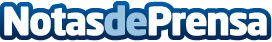 Apertura de la nueva franquicia Necesito un trastero en ElcheLa empresa líder en alquiler de trasteros a nivel nacional, Necesito un trastero ya tiene operativa su nueva delegación en ElcheDatos de contacto:comunicacion Necesito un trastero900811646Nota de prensa publicada en: https://www.notasdeprensa.es/apertura-de-la-nueva-franquicia-necesito-un Categorias: Franquicias Emprendedores Logística http://www.notasdeprensa.es